Spring 2020 ElectionsNOSMSC Executive PositionsNOSM Committee Positions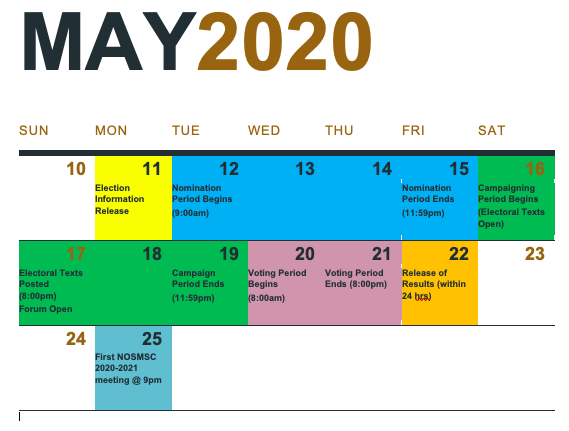 RepresentativePosition(s) and NomineesPosition DescriptionNOSMSC VP ExecutiveNOSM Rep ANY campus – Year 1, 2 or 3 (1 year term)The VP Executive assists the NOSMSC President. He/she will perform the duties of the President in his/her absence. The VP Executive is instrumental in coordinating the elections process for the Executive member positions and committee representatives and any additional representation required throughout the year. They are to encourage and assist with adequate communication between student committee representatives and the appropriate member of the Executive Group, according to the duties outlined in the NOSMSC Organizational Chart. VP Executive is personally responsible for updates from the following NOSM Committees: Indigenous Advisory Council Admissions CommitteeFaculty & Resources Committee Academic Council Francophone Admissions SubcommitteeFrancophone Reference GroupRecruitment Working Group The VP Executive is also responsible for the organization of the NOSMSC’s annual Face-to-Face meeting including hotel accommodations and food arrangements for the weekend. Current VP Executive: Doniya Quenneville (Year 2): dquenneville@nosm.ca NOSMSC VP InternalNOSM Rep ANY campus – Year 1, 2 or 3 (1 year term) The VP Internal acts as the Chair for the Learner Affairs Subcommittee and the Accommodations Student Committee. They are to receive, compile and approve applications for interest group (IG) representation and funding including: Recording application status for each group within the “Handover & Important Information” spreadsheetMaintaining application requirements within the shared IG Google Folder Ensuring leadership hand-over is completed before May 30th each year and record new leadership names within the spreadsheet They are to maintain the shared IG Google folder, including uploading interest group submissions each year, updating contact information and sharing the folder with the current year’s leadership. The VP Internal may also play a role in liaising with Learner Affairs, the student body and the Lab Coordinators to facilitate room bookings and teleconference line bookings. This includes providing IGs with the appropriate forms and contact information for bookings and maintaining a record of these communications for future reference. He/she is responsible for arranging/ordering bulk orders of the Edmonton Manuel and Toronto Notes for interested student body members annually. The VP Internal is personally responsible for updates from the following NOSM Committees: Wellness CommitteeNOSM Student Professionalism Committee Learner Affairs Subcommittee Interest Groups Current VP Internal: Kristen Wright (Year 3): kwright@nosm.ca NOSMSC VP Education Jr.NOSM Rep ANY campus – Year 1 or 2 (2 year term) The VP Education roles are responsible for receiving and compiling student feedback in regards to curriculum, quality and availability of academic resources and academic faculty. Based on feedback from the student body, he/she will liaise with student representatives on UMEC and other appropriate committees to script proposals, place them on the agenda and lobby voting members accordingly. Keep members informed of academic opportunities, including seminars, electives, research positions, etc. Arrange tutorials, peer-mentorship sessions and other forms of academic assistance (e.g., Student-Led MCS Sessions, podcast series, etc.). They may be asked to lead and organize the student led accreditation committee. The VP Educations are personally responsible for updates from the following NOSM Committees:CLS Committee Medical Education Committee (MEC) for Health Sciences North (HSN) Postgraduate Education CommitteeProgram Evaluation Committee (PEC)Research Committee Student Assessment and Promotion CommitteeEast Student Senate Current VP Education’s: Sr – Katie Armstrong (Year 4): katarmstrong@nosm.caJr – Matt Mercier (Year 2): mmercier@nosm.caNOSMSC VP Communications *NEW*NOSM Rep ANY campus – Year 1, 2, or 3(1 year term)Rachel PeetResponsibilities of the NOSMSC VP Communications include roles previously held by the IT Manager: Primary objective is to manage the NOSMSC website to ensure functionality and accessibility to all studentsShall conduct the annual reviews of documents and links located on the NOSMSC websiteShall assist the Election Officer with computational portion of the NOSMSC electionsLiaise with members of the general student body to gain an understanding of student IT needPost documents/HTML links associated with NOSMSC initiatives and operationsNOSMSC IT Manager shall NOT fulfill roles or tasks described by the NOSM Information Technologies department unless so voted on by the NOSMSCNew roles include:Creation and maintenance of the NOSMSC Social Media profilesCreation of regular NOSMSC comminque’s to be sent to the general student bodyCreation of NOSMSC Townhalls to address student concerns when neededCurrent NOSMSC IT Manager: Josée Mallette (Year 4): jmallette@nosm.caNOSMSC Year 2 Class RepresentativeEast Rep – Year 1 (1 year term)Mathieu Rheault-HenryWest Rep – Year 1 (1 year term)Lyndon LetwinResponsibilities of the NOSMSC Year Representatives include but are not limited to:Represent students of the same year by communicating their specific issues to the executive meetings and general student bodyEnsure appropriate communication to all same year students especially during placementsCoordinate and encourage a positive social environment for all members of the student bodyYear 1 and 2 representatives assist in organizing Buddy Events for their campus as well as the Holiday Formal for all years to attend Sit on the Phase I Committee alongside the Year 1 Class RepsAll Year Reps will sit on the Learner Affairs Subcommittee and will attend those meetings as well as liaison with the appropriate Year Rep sitting on UMEC Current Year 2 Reps: East – Jordan LeSarge (Year 2): jlesarge@nosm.caWest – Joe Boyle (Year 2): joboyle@nosm.caNOSMSC Year 3 Class RepresentativeEast Rep – Year 2 (1 year term)Jordan LeSargeDoniya QuennevilleCeleste WoodsWest Rep – Year 2 (1 year term)Justina MarianayagamResponsibilities of the NOSMSC Year Representatives include but are not limited to:Represent students of the same year by communicating their specific issues to the executive meetings and general student bodyEnsure appropriate communication to all same year students especially during placementsCoordinate and encourage a positive social environment for all members of the student bodyAll Year Reps will sit on the Learner Affairs Subcommittee and will attend those meetings as well as liaison with the appropriate Year Rep sitting on UMECYear 3 Reps sit on the Phase II Committee Current Year 3 Reps: East – Miranda Waugh(Year 3): mwaugh@nosm.caWest – Meghan Beals (Year 3): mbeals@noms.caNOSMSC Year 4 Class RepresentativeEast Rep – Year 3 (1 year term)West Rep – Year 3 (1 year term)Meghan BealsResponsibilities of the NOSMSC Year Representatives include but are not limited to:Represent students of the same year by communicating their specific issues to the executive meetings and general student bodyEnsure appropriate communication to all same year students especially during placementsCoordinate and encourage a positive social environment for all members of the student bodyAll Year Reps will sit on the Learner Affairs Subcommittee and will attend those meetings as well as liaison with the appropriate Year Rep sitting on UMECYear 4 Reps sit on the Phase III Committee Year 4 Reps are also responsible for overseeing and assisting in the Graduation Committees on both campuses and in match day/academic week festivities Current Year 3 Reps: East – Jacklyn Wallace (Year 4): jwallace@nosm.caWest – Barbara Gunka (Year 4): bgunka@nosm.caRepresentativePosition(s)Committee/Position DescriptionAcademic Council Representative Year 3 NOSM Rep ANY campus – Year 2 (2 year term)The Academic Council serves as the Faculty Council under the authority of the Senates of both Lakehead University and Laurentian University, and is responsible for oversight of the Academic Programs of the Northern Ontario School of Medicine Corporation in accordance with the  Academic Council Constitution (revised version Approved) and the By-Laws.   In keeping with its vision to provide Innovative Education and Research for a Healthier North, Distributed Community Engaged Learning (DCEL) continues as NOSM’s distinct model of education and research.  The Academic Principles create a framework for the development, delivery and evaluation of the School’s academic programs.     For a list of current members: AC Membership.  The Academic Council meets approximately 5-6 times per academic year, the current calendar is HERE, attendance and participation in the meetings is key in your role as a member.All members of Academic Council should make every effort to attend meetings of the Academic Council.  Members may attend meeting by telephone, web-ex or in person to mitigate conflicts.  All members are expected to make every effort to attend meetings and to vote online as required.It would be an asset to the Academic Council to have an Indigenous or Francophone student representative.Inquiries pertinent to the Academic Council may be directed to gina.kennedy@nosm.caReports to the VP Executive. Current Academic Council Reps: Peter Smylie (Year 2): psmylie@nosm.ca Niharika Shahi (Year 4): nshahi@nosm.ca Lindsay Leduc (Year 4): Lindsay.Leduc@nosm.caYue Sun (Year 3): ysun@nosm.caMedical Education Committee (MEC) for Health Sciences North1. East Campus Rep – Year 1, 2, 3(1 year term)Lucie MenardThe Medical Education Committee goals are to promote and encourage the medical educative activities of the HSN, to assess the educative capacity of the HSN and make recommendations for its enhancement, and to review the impact of medical educative activities on the quality of care offered to patients hospitalized at the HSN including the development of strategies to:assess the adequacy of trainee supervision;review the availability of training resources;participate in the regular review and revision of existing HSN academic policies and procedures;influence the development and application of HSN academic policies and procedures;ensure information from the Medical Education Committee is communicated back to the programs represented;to foster the educational environment and collaboration between the Northern Ontario School of Medicine (NOSM) and the HSN;to identify concerns of clinical teachers and trainees and share in the responsibility with NOSM in resolving issues in a collaborative and cooperative manner;to discuss and provide recommendations on resource requirements for teachingto provide recommendations for ensuring compliance that all regulations and accreditation standards pertaining to clinical settings are met as described in existing contracts and agreements;survey the non-medical staff regarding the impact of work life and workflow;to review the balance of service and education in the delivery of clinical programs;to be aware of activity and practice of the clinical learners in keeping with the intent of their educational programs;to examine and facilitate opportunities for multi-disciplinary education and care between medical trainees, nursing trainees and other allied health trainees;to support the activities of the Continuing Medical Education Planning subcommittee and its mandate;to report to the Medical Advisory Committee;to undertake any other responsibilities as may be assigned to it by the Medical Advisory Committee.Reports to VP EducationCurrent MEC Rep: Migueal Proulx (Year 3): mproulx@nosm.caUndergraduate Medical Education Committee (UMEC) Representative Year 2 Rep ANY campus – Year 1 (1 year term)Imran BaghaDana BartolucciYear 3 Rep ANY campus – Year 2 (1 year term)Shannon D’AngeloYear 4 Rep ANY campus – Year 3 (1 year term) Rashmi NarendrulaUMEC is responsible to the Academic Council for overseeing the UME curriculum philosophy, goals and objectives in a manner that meets LCME/CACMS accreditation standards. Examples of normal operations of UMEC include: Act for the Academic Council to develop overall program policy and to plan and evaluate the course of study leading to the MD degree – the Committee will ensure that the UME program embodies the NOSM vision, encompasses NOSM key academic principles and meets LCME/CACMS accreditation standards Deal with all issues related to curriculum contact and integration of coursesReports to the Class Representatives.Current UMEC Reps: Shannon D’Angelo (Year 2): sdangelo@nosm.ca Taryn Davidson (Year 3): tdavidson@nosm.caKatie Armstrong (Year 4): karmstrong@nosm.caWellness Committee Representative Chair ANY campus – Year 1, 2, 3 (1 year term)Brittany PennockYear 2 East Rep – Year 1 (1 year term)Lauren McLarenChandy MansourYear 2 West Rep – Year 1 (1 year term)Sarah HuntYear 3 East Rep – Year 1 (1 year term)Jeni GlassfordYear 3 West Rep – Year 1 (1 year term)Year 4 Rep ANY campus – Year 3 (1 year term) Jilayne JolicoeurVanessa WarrenThe goal of the Learner Wellness Committee is to create and maintain a program that promotes the mental, physical, emotional and spiritual and social well-being of learners and facilitates adjustment to the demands of the medical profession. Examples of normal operations of the Wellness Committee include but are not limited to: Designing a program that develops the personal behaviours necessary for becoming a healthy role model for patientsDevelop an action plan to address the different dimensions of wellness through a variety of activities and initiatives that can change from year to yearProvide input the most appropriate topics for discussions, guest speakers, social events and workshops designed to help students access their personal health, identify long-term health goals and implement individual health maintenance techniquesWellness Committee Chair also has a role to sit at the CFMS Wellness RoundtableReports to the VP Internal.Current Wellness Committee Reps: Y2E: Jeni Glassford jglassford@nosm.ca Y2W: Breezy Beaudry: brbeaudry@nosm.ca Y3E: Bradley Rietze brietze@nosm.ca Y3W : Jilayne Derksen jderksen@nosm.ca Y4 : Lindsay Leduc lleduc@nosm.ca  (chair): Brittany Pennock bpennock@nosm.ca NOSM Student Professionalism Committee Representative Phase I Rep ANY campus – Year 1 (1 year term)Mathieu Rheault-HenryChelsea SchelhassDee ShinPhase II/III Rep ANY campus – Year 2 or 3 (1 year term)This is a position designed to allow for student representation on the new NOSM Committee to Support Student Professionalism (CSSP). Two students, who are nominated in the NOSMSC elections will be involved in discussion and decisions on the process and policies related to the CSSP. Students will NOT be involved in decisions related to progressing students on their professionalism files or in the review of, or decisions regarding, any alleged professionalism lapses. Reports to the VP Internal.Current student Rep: Phase 1 Rep: Adrian Grebowicz (Year 2): agrebowicz@nosm.ca Phase 2/3 Rep: Dominique Lachapelle (Year 3): dlachapelle@nosm.ca Student Graduation CommitteeEast Rep – Year 3 (1 year term)West Rep – Year 3 (1 year term)Meghan BealsThe Student Graduation Committee assists in the coordination of the graduation events for the Year 4 (graduating class) at NOSM. Once elected, the two individuals are provided with a package to assist them in organizing the process/events. The elected representatives are to coordinate with the VP Finance regarding a budget and reimbursements for the graduation events.Report to the Year 4 Class Reps and VP Finance. Current Graduation Committee Reps: East: Jaclyn Wallace(Year 4): jwallace@nosm.ca West: Josee Malette (Year 4): jmalette@nosm.ca 